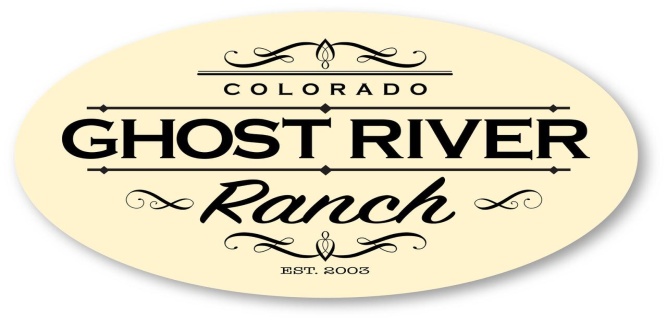 Searching for -Two Candidatesto run FOR OUR BOARD OF DIRECTORSGhost River RanchProperty Owners’ AssociationThe 2023 Election for two positions on the Board of Directors will be held at the Annual Meeting.  The elected will serve two-year terms.OPPORTUNITYWe are currently looking for members of our association to help us contribute to the success of our future.  Seeking strategic or visionary thinkers with strong leadership skills and a capacity to cultivate relationships.REQUIREMENTA candidate shall be a member of the GRR POA currently in good standing (current on all dues/assessments and fully compliant with Articles, Bylaws, Covenants and Plats) with the Association.If interested, please email your Candidate Statement To admin@wwchoa.com.